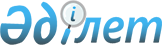 О внесении изменения в постановление акимата города Шымкент от 20 марта 2019 года № 245 "Об установлении квоты рабочих мест для инвалидов и о признании утратившим силу постановление акимата города Шымкент от 28 февраля 2018 года № 101 "Об установлении квоты рабочих мест для инвалидов"
					
			Утративший силу
			
			
		
					Постановление акимата города Шымкент от 19 июня 2020 года № 382. Зарегистрировано Департаментом юстиции города Шымкент 23 июня 2020 года № 111. Утратило силу постановлением акимата города Шымкент от 18 августа 2021 года № 780
      Сноска. Утратило силу постановлением акимата города Шымкент от 18.08.2021 № 780 (вводится в действие по истечении десяти календарных дней после дня его первого официального опубликования).
      В соответствии с подпунктом 7) статьи 18 Трудового кодекса Республики Казахстан от 23 ноября 2015 года и подпунктом 6) статьи 9 Закона Республики Казахстан от 6 апреля 2016 года "О занятости населения", акимат города Шымкент ПОСТАНОВЛЯЕТ:
      1. Внести в постановление акимата города Шымкент от 20 марта 2019 года № 245 "Об установлении квоты рабочих мест для инвалидов и о признании утратившим силу постановление акимата города Шымкент от 28 февраля 2018 года № 101 "Об установлении квоты рабочих мест для инвалидов" (зарегистрировано в Реестре государственной регистрации нормативных правовых актов за № 23, опубликовано в Эталонном контрольном банке нормативных правовых актов Республики Казахстан 11 апреля 2019 года) следующее изменение:
      приложение указанного постановления изложить в редакции согласно приложению к данному постановлению.
      2. Государственному учреждению "Управление занятости и социальной защиты города Шымкент" в установленном законодательством Республики Казахстан порядке обеспечить:
      1) государственную регистрацию настоящего постановления в Департаменте юстиции города Шымкент;
      2) в течение десяти календарных дней со дня государственной регистрации настоящего постановления направление его копии на официальное опубликование в периодические печатные издания, распространяемые на территории города Шымкент;
      3) размещение настоящего постановления на интернет-ресурсе акимата города Шымкент после его официального опубликования.
      3. Контроль за исполнением настоящего постановления возложить на заместителя акима города Шымкент Н. Ергешбек.
      4. Настоящее постановление вводится в действие по истечении десяти календарных дней после дня его первого официального опубликования. Размер квоты рабочих мест для трудоустройства инвалидов
					© 2012. РГП на ПХВ «Институт законодательства и правовой информации Республики Казахстан» Министерства юстиции Республики Казахстан
				
      Аким города Шымкент

М. Айтенов
Приложение к постановлению
акимата города Шымкент от
"19" июня 2020 года № 382Утвержден постановлением
акимата города Шымкент
от "20" марта 2019 года № 245
№
Наименование учреждения
Списочная численность работников (человек)
Размер квоты (%)
Количество рабочих мест
1.
Товарищество с ограниченной ответственностью "Шымкент құс"
320
4
13
2.
Товарищество с ограниченной ответственностью "Стандарт Цемент" 
835
4
33
3.
Товарищество с ограниченной ответственностью "ЮНИКС"
295
4
12
4.
Государственное коммунальное предприятие на праве хозяйственного ведения "Городская поликлиника № 4"
277
4
11
5.
Государственное коммунальное предприятие на праве хозяйственного ведения "Городская поликлиника № 1" 
428
4
17
6.
Государственное коммунальное предприятие на праве хозяйственного ведения "Городская поликлиника № 3"
386
4
15
7.
Государственное коммунальное предприятие на праве хозяйственного ведения "Городская поликлиника № 10"
512
4
20
8.
Государственное коммунальное предприятие на праве хозяйственного ведения "Станция скорой медицинской помощи"
1397
4
56
9.
Государственное коммунальное предприятие на праве хозяйственного ведения "Городской центр крови"
452
4
18
10.
Государственное коммунальное предприятие на праве хозяйственного ведения "Городской родильный дом"
373
4
15
11.
Государственное коммунальное предприятие на праве хозяйственного ведения "Реабилитационный центр № 2" 
124
3
4
12.
Государственное коммунальное предприятие на праве хозяйственного ведения "Городской перинатальный центр"
572
4
23
13.
Государственное коммунальное предприятие на праве хозяйственного ведения "Городская поликлиника № 6" 
509
4
20
14.
Государственное коммунальное предприятие на праве хозяйственного ведения "Городская поликлиника № 12" 
461
4
18
15.
Государственное коммунальное предприятие на праве хозяйственного ведения "Городская поликлиника № 7" 
519
4
21
16.
Товарищество с ограниченной ответственностью "Барыс-2007" 
245
3
10
17.
Товарищество с ограниченной ответственностью "Karlskrona LC AB"
213
3
8
Всего
7918
314